English with Dr Sophie Breese11plusConsultancy Please complete and send to sophiebreese@mail.com - I will then send you more details, including fees Name of Student:  Name of Parent: Email of Parent: DOB of Student:   Current School: Country of Residence: Languages spoken at home, if not English: Please list schools you are applying to, in order of priority: Will you be applying for a full bursary: Currently having extra tuition?    Has your daughter done many 11+ papers? Is your daughter a keen reader?  Please list the last three novels she has read: How did you hear about me?  Please give any information you think I would find useful:  I am currently full for regular lessons until September 2023 and although I have a waiting list it is impossible to predict when I can take on new students. If you are applying for London independent girls’ schools and your daughter is in year 5 or 6, I recommend that you consider the 11plusConsultancy. Once you have done the sessions, you go onto the list for cancellations and support during the 2022 Christmas holidays. 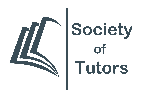 In the meantime, please go to the Society of Tutors website, where you will find a range of brilliant tutors with whom I work as part of a collective. 